MUNICIPIO DE EL GRULLO, JALISCO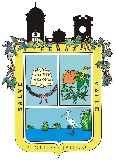 TESORERIA MUNICIPALRELACION DE INGRESOSFECHACONCEPTO DEL INGRESOIMPORTEENERO. 2014IMPUESTOS         3,887,523.02 ENERO. 2014DERECHOS         3,596,167.52 ENERO. 2014PRODUCTOS            561,159.73 ENERO. 2014APROVECHAMIENTOS            312,976.83 ENERO. 2014PARTICIPACIONES         3,662,184.28 ENERO. 2014APORTACIONESENERO. 2014CONVENIOSENERO. 2014INTERES Y/O RENDIMIENTOSENERO. 2014TOTALES       12,020,011.38 INGRESOS PROPIOS         8,357,827.10 